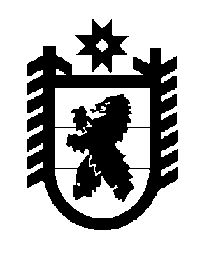 Российская Федерация Республика Карелия    ПРАВИТЕЛЬСТВО РЕСПУБЛИКИ КАРЕЛИЯПОСТАНОВЛЕНИЕот  18 мая 2015 года № 152-Пг. Петрозаводск О внесении изменений в постановление Правительства 
Республики Карелия от 30 сентября 2008 года № 203-П	Правительство Республики Карелия п о с т а н о в л я е т:1. Внести в постановление Правительства Республики Карелия 
от 30 сентября 2008 года № 203-П «О введении новых систем оплаты труда работников государственных учреждений Республики Карелия и органов государственной власти Республики Карелия, оплата труда которых осуществляется на основе тарифной сетки по оплате труда работников государственных учреждений» (Собрание законодательства Республики Карелия, 2008, № 9, ст. 1112; 2009, № 10, ст. 1144; 2010, № 11, ст. 1470; 2011, № 1, ст. 51; 2012, № 5, ст. 890; 2013, № 6, ст. 1023; 2014, № 6, ст. 1052) следующие изменения:  1) пункт 3 после слов «в соответствии с новыми системами оплаты труда,» дополнить словами «а также при изменении систем оплаты труда,»;2) в Положении об установлении систем оплаты труда работников государственных учреждений Республики Карелия, утвержденном указанным постановлением:а) абзац второй пункта 21 дополнить предложением следующего содержания:«Указанные положения носят для государственных казенных учреждений Республики Карелия обязательный характер.»;б) пункт 3 изложить в следующей редакции:«3. Размеры окладов (должностных окладов), ставок заработной платы устанавливаются в соответствии с  пунктом 21 настоящего Положения руководителем государственного учреждения Республики Карелия с учетом обеспечения их дифференциации в зависимости от требований к профессиональной подготовке и уровню квалификации, сложности выполняемых работ на основе профессиональных квалификационных групп профессий рабочих и должностей служащих, утверждаемых федеральным органом исполнительной власти, осуществляющим функции по выработке государственной политики и нормативно-правовому регулированию в сфере труда.»;в) пункт 5 дополнить словами «и применения демократических процедур при оценке эффективности работы различных категорий работников для принятия решения об установлении им выплат стимулирующего характера (создание соответствующей комиссии с участием представительного органа работников)»;г) пункт 7 признать утратившим силу;д) в пункте 10:абзац третий после слов «перечень должностей, относимых к» дополнить словом «основному,»;дополнить абзацами следующего содержания:«Основной персонал государственного учреждения Республики Карелия – работники государственного учреждения, непосредственно оказывающие услуги (выполняющие работы), направленные на достижение определенных уставом государственного учреждения целей деятельности указанного государственного учреждения, а также их непосредственные руководители.Вспомогательный персонал государственного учреждения Республики Карелия – работники государственного учреждения, создающие условия для оказания услуг (выполнения работ), направленных на достижение определенных уставом государственного учреждения целей деятельности указанного государственного учреждения, включая обслуживание зданий и оборудования.Административно-управленческий персонал государственного учреждения Республики Карелия – работники государственного учреждения, занятые управлением (организацией) оказания услуг (выполнения работ), а также работники государственного учреждения, выполняющие административные функции, необходимые для обеспечения деятельности указанного государственного учреждения.».2. Настоящее постановление вступает в силу по истечении десяти дней со дня его официального опубликования.           Глава Республики  Карелия                       			      	        А.П. Худилайнен